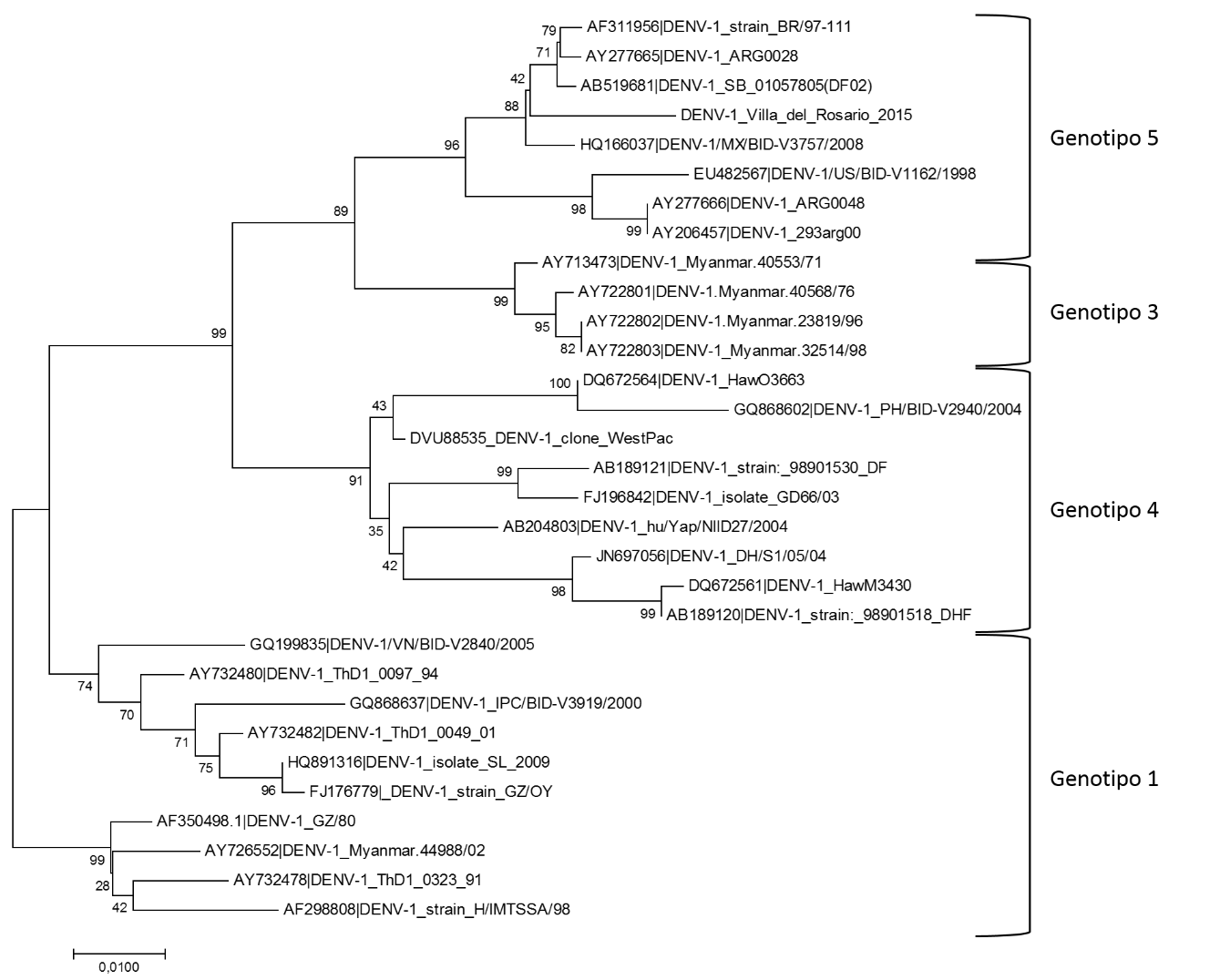 Additional file 1: Figure S1. 